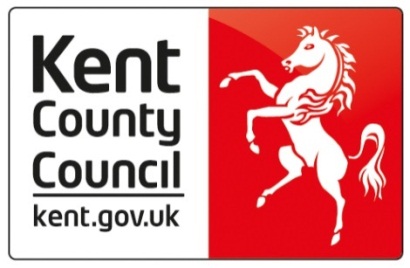 Reflection form following Mental Health Act assessmentMHA assessment reflection formMHA assessment reflection formDate & setting of assessmentName of attending AMHPAt least 3 elements must be covered for each assessment, and during your preparation all of the areas should be considered. Feedback should be gained from the qualified AMHP for every MHA assessment reflection. At least 3 elements must be covered for each assessment, and during your preparation all of the areas should be considered. Feedback should be gained from the qualified AMHP for every MHA assessment reflection. Reflect on the Mental Health Act assessment, including its impact and effect on service users and their families; consider areas such as power, stigma etcConsider the role of the AMHP in this assessment, including their application of social work values, application of skills and knowledge.  Reflect on how the AMHP considered all the circumstances of the case; how were social work values applied throughout this process. Reflect upon the AMHPs application of social work values and skills throughout the assessment processes e.g. identification of the nearest relative, interviewing the person in a suitable manner etcHow were outcomes decided? What skills and values did the AMHP apply to reach this outcome? Reflect upon the detention process, its impact on all involved including the AMHP, and the AMHPs application of skills and values throughout this process. What skills and values did the AMHP use whilst navigating service processes e.g. referral and allocation process, utilisation of SWAs etc.AMHP Feedback AMHP Feedback Comment upon the individual’s application of AMHP values.Did the individual consider the MHA in the context its impact on service users and others, for example were areas such as power or stigma considered? What skills were identified during this assessment?What level of knowledge did they exhibit in relation to the AMHP role, AMHP competencies and the MHA?What active part (if any) did they take in setting up/undertaking the assessment process?Did they ask relevant and informed questions/raise relevant points?Were there any particular areas where you thought they needed to increase their knowledge base, experience, or skills in preparation for AMHP training?Do you have any concerns about the individual’s progression to AMHP training? If so, what are these? 